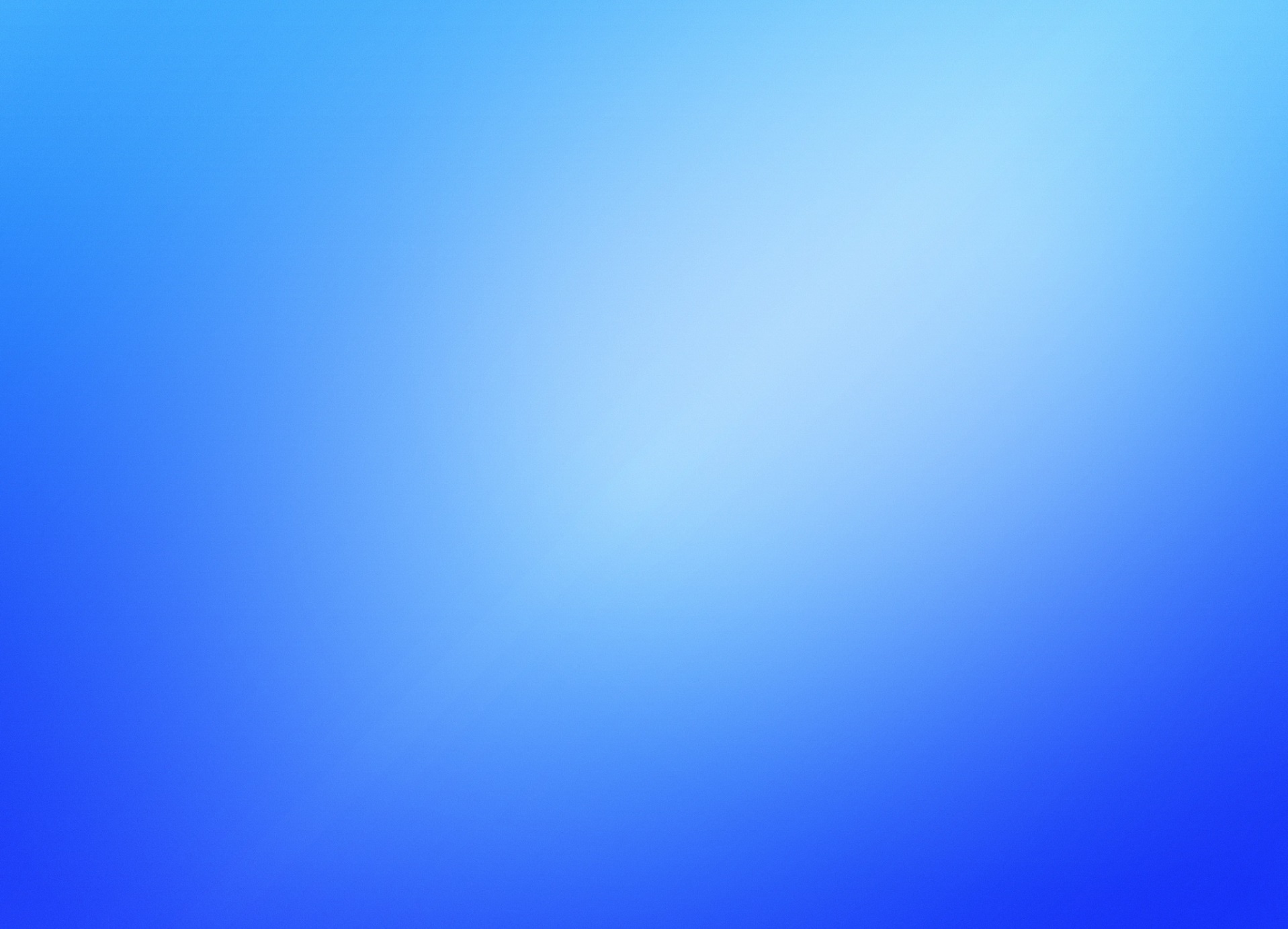 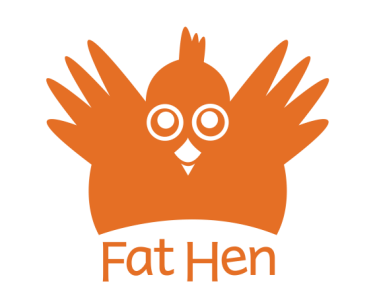 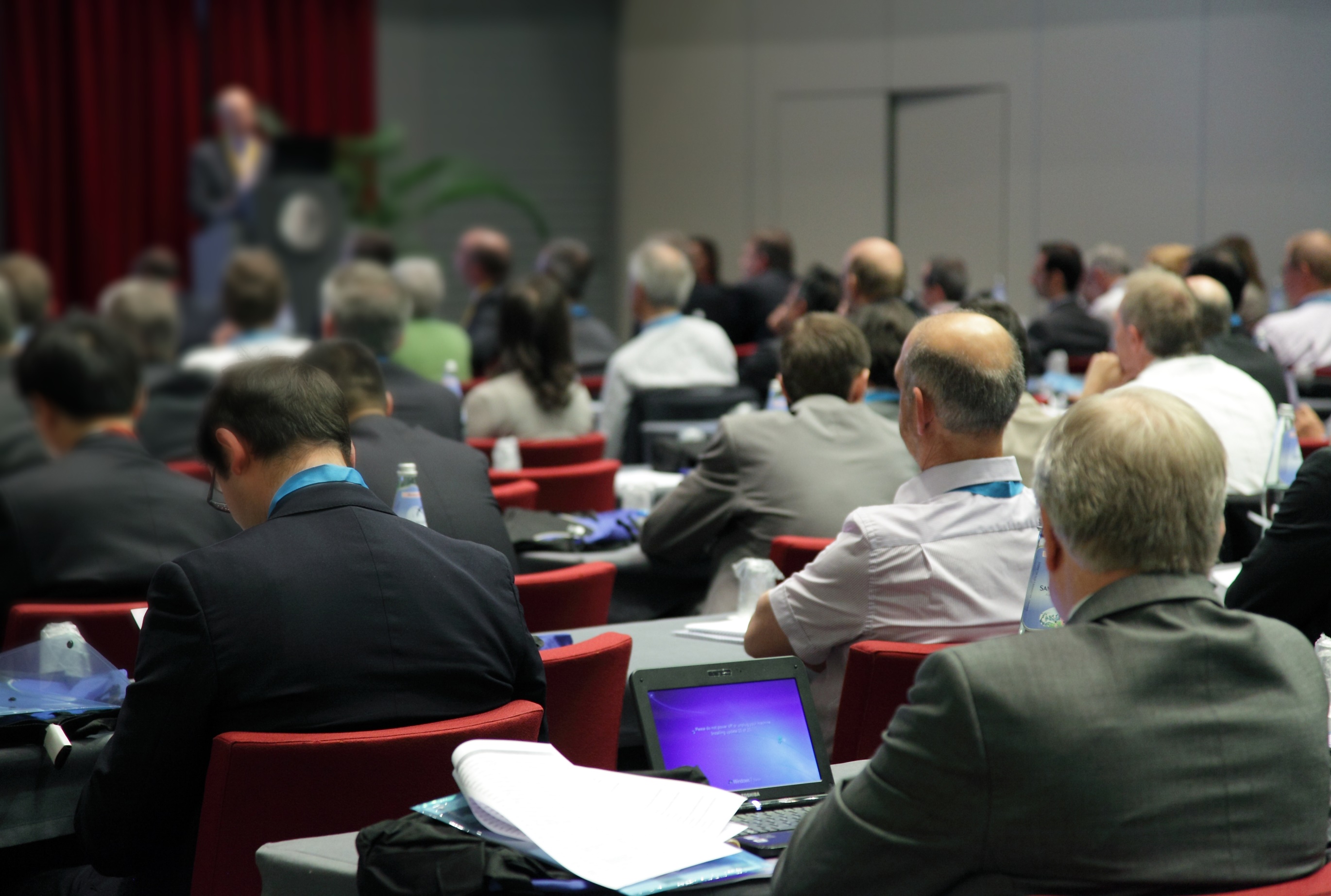 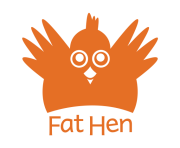 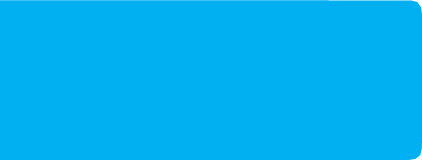 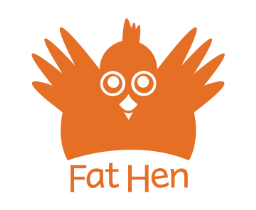 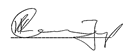 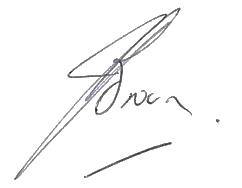 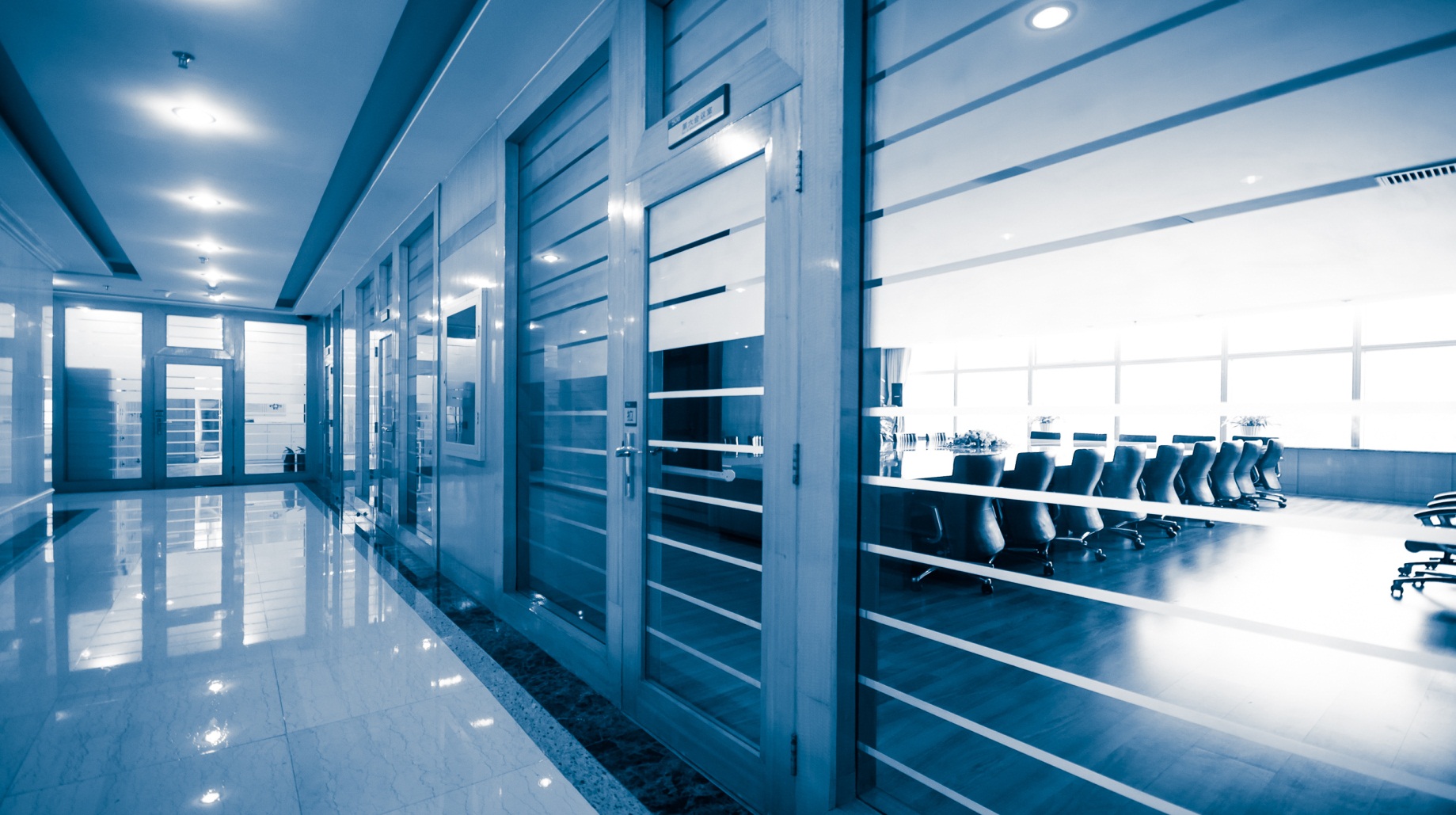 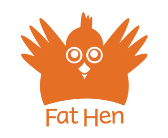 Signed by APO  ____________________________________ dateRecommendationKey RecommendationsRefer to note  in Part Three of this report on page:Recommended variations to existing Companies Act 2001 (“CA”).1Amend s113 of the CA to enable Pty Ltd companies to have 100 non-employee shareholders. Ten2Amend S708 of the CA to change the 20/12 “rule” to 50/12.Ten3Amend s708 in tandem with the above from  $2m to $3m (“Emerging Companies”) and up to $5m for “Established” companies.Ten4Amend s45A (3) of CA to also deem a Pty Ltd company to be a large Pty Ltd IF  the company and the entities it controls (if any) have 50 shareholders, or any other number prescribed by the regulations for the purposes of paragraph 45(2)(c), or more whether employees or non-employees at the end of the financial year.Eleven5Consequential changes to be made to Chapter 6D of CA to cater for above.ElevenRecommendations specific to CSEF establishment  (to be read in conjunction with Table 1 attached as an appendix)6Eligible Issuers defined as two categories of Eligible Issuer:Emerging companies defined as revenue in preceding 12 month period being <$1m OR net profit bef. tax of < $250k.Established companies defined as revenue in preceding 12 month period being >$1m AND net profit bef. tax of > $250k.
Eleven7Emerging companies have certain relief from public company compliance / reporting / audit requirement (as per CAMAC) but once an emerging company becomes an “established company” then they need to adopt normal public company reporting protocols. Established companies need to comply with normal public company requirements including auditor appointment.Twelve8Maximum funds an Issuer may raise - Emerging companies - cap of $3 million in any 12-month period, excluding funds raised under existing prospectus exemptions for wholesale investors to a max of $5m in total.Established companies - Cap of $5 million in any 12-month period, including funds raised under existing prospectus exemptions for wholesale investors.Twelve9Disclosure requirements - Issuers to have Prescribed (but reduced) disclosure requirements, including a template disclosure document and an Approved Platform Operator (APO) prefacing Issuer’s offer document with Key Information Page (KIP) with mandatory matters to be included in KIP by APO as prescribed by APO licensing authority / ASIC.Twelve10Intermediaries to be defined as Approved Platform Operator (APO) and hold a new class of license issued by ASIC – Approved Platform Operator license and comply with licensing requirements, including membership of an external dispute resolution scheme, and KIP statement responsibility  and post investment reporting channel for CSEF invested companies. An APO license similar to an AFSL i.e. demonstrating  corporate finance expertise, business skills, capital market skills, investment skills, due diligence experience, technology advisory skills and corporations law skills, with an ASIC bond of $50k – can be via a bank guarantee and requires PI to be in place within 4 months of being granted an APO license. Thirteen11APOs to undertake certain due diligence checks on the issuer to produce the KIP at front of any issue document. Refer Table 2 for matters needing to be in the KIP.APO must exercise due care and diligence in signing off a KIP.Thirteen12APO’s are not restricted re fee structures other than an APO cannot hold shares in the Issuer pre-CSEF raising and all fee arrangements must be disclosed.Thirteen13APO’s are permitted to answer general queries about an Issuer and related document (e.g. clarification of factual matter re a patent status specified in the Issuer document) but not to give investment advice. Facts only.Fourteen14For companies classified as emerging companies then for a retail investor no more than $5,000 per Issuer in any 12 month period and $20,000 in total per 12 month period for emerging CSEF investments.For companies classified as established companies then for a retail investor no more than $20,000 per Issuer in any 12 month period and $50,000 in total per 12 month period for established CSEF investments. Wholesale / s708 / professional investors not covered by any cap – i.e. current s708 applies.Fourteen15Reporting by Issuers to investors (shareholders) post fund raisingEmerging companies and Established companies to provide investors / all shareholders with regular reports (minimum – quarterly) on status of company, material events (good and bad), new issues, quarterly cash flow report, annual report, change of directors etc. – similar to ASX listed companies – APO to use best endeavours to ensure the Issuer complies – any non-compliance, APO to inform ASIC or CSEF license authority.  Fifteen16ASIC oversight of CSEF via a distinct CSEF cell and APO ongoing licensing, APO reporting requirements monitored by CSEF cell.Fifteen1Amend s113 of the CA to enable Pty Ltd companies to have 100 non-employee shareholdersIn today’s increasingly active market places with increased pace of business, online environments and geographically spread offices and branch offices (Australia and overseas) for SME’s there needs to be recognition that the long standing 50 non-employee shareholder threshold should be lifted – we recommend up to 100 non-employee shareholders to keep up to date with contemporary corporate structures. Any Pty Ltd with over 50 shareholders would as a trade-off need to report similar to large Pty Ltd companies. Also they would need to maintain comprehensive members registers and ensure they had a complying constitution (or replaceable rules) to ensure shareholder rights reflected latest corporate practices and covered pre-emptive rights and possibly tag and drag provisions given there may (or may not be) shareholder agreements in place given the extra numbers. Any company with greater than 50 non-employee shareholders would be required to send out an annual report to all shareholders (or electronically) and convene a members meeting if requisitioned by greater than 10% of the number of shareholders or those holding greater than 10% of the shares.All shares would need to be of the one class – ordinary. We believe that companies with non-employee shareholders between 50 and 100 members should if looking to raise further capital do so by a rights issue to existing members before seeking any further equity or convertible hybrid equity instruments. We do not see this increased limit as unwieldy or exposing ordinary investors to any more risk than the present regime.2Amend S708 of the CA to change the 20/12 “rule” to 50/12Similar to the above, we recommend the 20/12 rule become 50/12 and this would dovetail into our recommendation #1. The 20/12 rule is restrictive in today’s more hectic corporate life and it would greatly help private companies to access the capital within current Companies Act frameworks.Whether it is 20 / 40 or 50 the dynamics and responsibilities do not change - it simply makes it more capital efficient for growth orientated companies. Same provisions would apply as above for companies with 50 + shareholders on board.3Amend s708 in tandem with the above from  $2m to $3m and up to $5m for qualifying Pty Ltd companiesWe recommend a slight relaxation of the small scale raising threshold from $2m to $3m in any 12 month period for “emerging companies” (refer recommendation #3 below) and to $5m for “established companies” (refer recommendation #3 below).Again in contemporary corporate environments such thresholds are a responsible increase to address the increasingly complex corporate and business operational environments faced by companies today.45Amend s45A (3) of CA to also deem a Pty Ltd company to be a large Pty Ltd IF the  company and the entities it controls (if any) have 50 shareholders, or any other number prescribed by the regulations for the purposes of paragraph 45(2)(c), or more whether employees or non-employees at the end of the financial year.Consequential changes to be made to Chapter 6D of CA to cater for above.Recommendations 4 & 5 are simply consequential amendments and add a new test at S45A(3) to 50+ shareholders re becoming deemed to be a large Pty Ltd for reporting purposes.6Eligible Issuers defined as two categories of Eligible Issuer:Emerging companies defined as revenue in preceding 12 month period being <$1m OR net profit bef. tax of < $250k; andEstablished companies defined as revenue in preceding 12 month period being >$1m AND net profit bef. tax of > $250k.We believe CSEF must be relevant to investors wishing to assist private companies whether they are startup: early stage: business expansion capital: management buy-out of a baby boomer founder or other worthwhile cause.It would be a mistake in our opinion to restrict private companies (becoming exempt public) from CSEF simply because they are a good profitable company needing expansion capital.Today, many SME’s are IP strong but hard asset (NTA) lacking – the clever technology companies or on line services business etc. do not have strong net tangible asset balance sheets and whilst a good profitable business, may not be able to attract bank finance for their expansion. Also some SME’s have a good following from an expanded network of friends, customers and supporters but cannot reach out to them as a Pty Ltd company to mobilise the much needed funds.Also today with the growth of Accelerators / Incubators / grant funding for pre-revenue SME’s via EIP etc. the startup sector is becoming more serviced by such funders. However the emerging businesses with genuine expansion needs that don’t have the hard assets for bank finance are a section of the market that CSEF MUST cover in an effort to get small business Australia back on track again.To recognise risk ratings and reporting regimes between emerging and established companies, we strongly recommend a clear distinction be drawn for market and CSEF purposes and allow CSEF to do its job across emerging and established businesses.From such classification, other dynamics regarding funding and reporting can be deployed. It is relatively easy for a clear distinction to be drawn between emerging and established as noted above. Also it is easy for entities to transition from emerging to established, and vice-versa.7Emerging companies have certain relief from public company compliance / reporting / audit requirement (as per CAMAC) but once an emerging company becomes an “established company” then they need to adopt normal public company reporting protocols. Established companies need to comply with normal public company requirements including auditor appointment.As mentioned at Recommendation #6, emerging companies have different reporting regimes to established companies. We support such differing reporting and audit requirement as companies mature and generate threshold revenue and profits. Established companies with such added reporting requirement become more experienced in corporate governance, corporate frameworks etc. which assists them as they grow and transition to non-exempt public companies and possibly on to ASX.Such regime will encourage established companies to better transition to listed public companies or have the frameworks, policies and record keeping making it easier for a sale or M&S transaction to add value to all shareholders. Adding corporate maturity to Australia’s corporate backbone is a good outcome from this recommendation.8Maximum funds an Issuer may raise - Emerging companies - cap of $3 million in any 12-month period, excluding funds raised under existing prospectus exemptions for wholesale investors to a max of $5m in total.Established companies - Cap of $5 million in any 12-month period, including funds raised under existing prospectus exemptions for wholesale investors.This accords with Recommendation #3 above and simply provides an increased ability over the long standing $2m cap. We realise CAMAC & the NZ recommendations were $2m / 12 months and worst case IF the $2m / 12 month cap was kept we would strongly advocate that for “established companies” a cap of up to $5m / 12 months including funds raised under existing prospectus exemptions for wholesale investors should be instituted.9Disclosure requirements - Issuers to have Prescribed (but reduced) disclosure requirements, including a template disclosure document and an Approved Platform Operator (APO) prefacing Issuer’s offer document with Key Information Page (KIP) with mandatory matters to be included in KIP by APO as prescribed by APO licensing authority / ASIC.We believe it is imperative for investors to be able to make an informed decision by being presented with a Key Information Page /s vetted / prepared by the Approved Platform Operator (APO), being the licensed intermediary.In today’s world of things being overhyped, over promised and under delivered, with offering documents that have increased focus on irrelevant glossy photos and scant detail on critical areas, the KIP is an essential part of any disclosure document.  We set out at Table 2, a list of key information that would need to be at the front of the offer document. We also agree with CAMAC and Canada that an  “approved template” should be issued as guidance in producing the offer document. The APO would need to ensure all the prescribed questions / boxes are completed (or n/a) as appropriate on the KIP.Too many times for instance you see “the company has a patent on the xyz.” That sounds good BUT what patents, what countries, when do they expire, have there been any objections lodged, who holds the patent/s etc. These are critical things required by the reader to make a decision.  Same for “we expect by FY18 to be making $10m EBIT” …. Yes but what they do not say is that to get that profit level we will need to raise a further $10m in equity!It is essential that the APO have a KIP at the front of any disclosure document. The KIP is a black and white no nonsense factual page/s setting out the facts without any hype or omission. We would advocate such KIP be at the front of ALL disclosure documents and even extend to prospectuses, OIS etc.10Intermediaries to be defined as Approved Platform Operator (APO) and hold a new class of license issued by ASIC – Approved Platform Operator license and comply with licensing requirements, including membership of an external dispute resolution scheme, and KIP statement responsibility  and post investment reporting channel for CSEF invested companies. An APO license similar to an AFSL i.e. demonstrating  corporate finance expertise, business skills, capital market skills, investment skills, due diligence experience, technology advisory skills, corporations law skills etc with an ASIC bond of $50k – can be via a bank guarantee and requires PI to be in place within 4 months of being granted an APO license.It is critical in our opinion that there is a separate and distinct licensing regime for the new class of APO license. An APO license similar to an AFSL i.e. demonstrating  corporate finance expertise, business skills, capital market skills, investment skills, due diligence experience, technology advisory skills, corporations law skills etc with an ASIC bond of $50k – can be via a bank guarantee and requires PI to be in place within 4 months of being granted an APO.APO’s are the gatekeepers and assist the public to provide confidence in the CSEF market place. APO’s need to be alert to shams and scams – a CSEF must not be simply a listing platform like we have seen with ASIC Class Order 02/273 platform operators who don’t vet applicants and receive a “listing fee” from the applicant and don’t have a duty of care to investors directly and don’t ensure ongoing reporting on their platform post investment. APO’s must be proactive and participate in warning notifications to the APO license authority, be prepared to recommend stop orders if something comes to light and strive to mitigate loss of the public’s money. That is why the KIP is vital and the ability to ensure the facts to the best of their knowledge per the KIP template approach is professionally performed. Fat Hen Ventures Ltd is well set up to be an APO with all draft precedent documents around the KIP and platform operation already drafted.11APOs to undertake limited due diligence checks on the issuer to produce the KIP at front of any issue document. Refer Table 2 for matters needing to be in the KIP.APO must exercise due care and diligence in signing off a KIP.This follows on from Recommendation #10 and emphasises the important role played by the APO. APO’s business model should NOT be one of quantity of listings on the platform but fostering a cluster of fully compliant companies and help such CSEF aspirants if required in getting investor ready so they approach the market in a well-coordinated and complete manner. Here they are a little like a stock broker looking to list companies on ASX – they must know the rules, assist the company in the pre-listing stage, review the Issuer disclosure document properly and ensure the KIP is complete. Also the APO needs to post reports of the Issuer post funding on their platform / website if they are still acting for the company.Post issue, a CSEF funded entity must report to shareholders as noted in recommendation #15 either on their web site or an APO’s platform. It is recommended that an Issuer always has an APO somewhat like a broker to ASX having a continuing relationship with a listed company re research reports etc.12APO’s are not restricted regarding fee structures other than an APO cannot hold shares in the Issuer pre-CSEF capital raising and all fee arrangements must be disclosed.To avoid APO’s having conflicts of interest pre the CSEF raising we recommend the APO does not have a shareholding in the Issuer pre-issue. The APO can charge an “investment readiness” fee to work with the client to help get the disclosure document in a suitable form and prepare the KIP. We are comfortable with the Issuer paying some or the entire platform fee to the APO in Issuer shares – this is not dissimilar to brokers now taking shares as part of the ASX listing. The APO license from ASIC should enable this fee to take place or a commission based fee.13APO’s are permitted to answer general queries about an Issuer and related document (e.g. clarification of factual matter re a patent status specified in the Issuer document) but not to give investment advice. Facts only.There are circumstances that could arise where a potential investor may have a question on the KIP or the disclosure document and provided it is a straight forward factual response re a particular matter we are comfortable with the APO performing this clarification of fact role.The APO must not give investment advice nor “sell” the issue by giving subjective statements about future performance of the Issuer or future share issue pricing etc. APO’s must have PI cover in place also.14For companies classified as emerging companies then for a retail investor no more than $5,000 per Issuer in any 12 month period and $20,000 in total per 12 month period for emerging CSEF investments may be committed.For companies classified as established companies then for a retail investor no more than $20,000 per Issuer in any 12 month period and $50,000 in total per 12 month period for established CSEF investments may be committed. Wholesale / s708 / professional investors not covered by any cap. I.e. current s708 applies.This subject is one of the most controversial areas given perceived restrictions on investors and the difficulty in policing such area. Whilst most CSEF countries have a threshold of approx. $2k to $5k per investment and a cap of $10k or 10% of one’s net investable assets we have, after extensive consultation, formed our recommendation as above.We acknowledge that those companies classified as emerging have a higher risk profile and should have a modest investor cap in place. For established companies a higher investment regime applies and as currently applies; Wholesale / s708 / professional investors are not covered by any cap – i.e. current s708 applies.Of course non-sophisticated investors can circumvent caps by investing in their own name and  their spouse and a nominee company but at least everyone knows the limits.APO’s may also become aware of small investors acting outside the limits and in such case if they became aware by acting as the receipt point for the Issuer’s disclosure document / offer / subscriptions they would not accept such application and advise the Issuer also.We believe this two stream approach (emerging and established) is very practical and workable – “freedom within boundaries” we call it and should be an excellent compromise between the regulators and the public. There is an argument that no cap should apply to established company offerings and we would be happy to discuss this further as it may be a suitable pathway to follow or raise the cap for such companies.15Reporting by Issuers to investors (shareholders) post fundraising.Emerging companies and established companies to provide investors / all shareholders with regular reports (minimum – quarterly) on status of company, material events (good and bad), new issues, quarterly cash flow report, annual report, change of directors etc. – similar to ASX listed companies – APO to use best endeavours to ensure the Issuer complies – any non-compliance, APO to inform ASIC or CSEF license authority.  We were somewhat surprised to see an absence of discussion in the CAMAC and CSEF Papers about post investment reporting by the Issuer.From our experience, many companies after raising capital take their eyes off the “Plan” and either meander along a pathway without an “every dollar counts” philosophy or run into roadblocks and make material changes to the direction of the company hoping to land upon some new value adding rock in the choppy business seas without informing shareholders.We firmly believe that companies funded via CSEF MUST adopt a reporting regime similar to ASX where they are oblige to report to shareholders directly and via the APO, relevant and material information. It is no point investors finding out too late that the company was being prosecuted by a large multinational concerning its patent and that not being reported without fear nor favour as soon as that material adverse event arises. Preserving shareholders’ funds is imperative and there must be an obligation on such companies to enable the shareholders in total to determine the best course of action for such a company making (or breaking) event. It is not appropriate for the directors to say that we hit a wall 6 months ago and started developing some other technology thinking that would offset an investment loss event. Early warning mechanisms must be built into the CSEF fabric otherwise investors could lose confidence in the oversight process and this could taint the whole CSEF regime. Part of the problem is that emerging companies generally lack the corporate experience of acting in the interest of all shareholders, and having a board that meets regularly and adopt good governance policies and procedures to mitigate such risks should be the aim.We also recommend all CSEF funded companies should have at least one independent director skilled in corporate / governance / financials / legal etc. so such material events are detected early and acted upon.16ASIC oversight of CSEF via a distinct CSEF cell and APO ongoing licensing, APO reporting requirements monitored by CSEF cell.Similar to ASX and AFSL and AML’s we recommend ASIC supervision of CESF via a distinct CSEF cell within ASIC and close oversight of APO’s and their licensing.APO’s would need to report to the CSEF cell as required and at least yearly in terms of CSEF Issuers taken on, funds raised by such Issuers, any non-compliance, changes to the APO board or shareholders, renewal of PI and the general conduct of the APO’s CSEF platform. We believe ultimately CSEF funded entities could be eligible to “list” on a junior board in this country with ASX or ASIC.CAMAC modelNZ modelStatus quo # Issuers25025050 retail offers via coys having to go public# Intermediaries 1010n/a# CSEF investors20,00030,000n/aTable 1: CAMAC + NZ + Fat Hen  comparison CAMAC modelNew Zealand modelFat Hen modelIssuers Issuers Issuers Eligible issuers Australian-incorporated issuers that must be either a public company or an exempt public company. Limited to certain small enterprises that have not raised funds under the existing public offer arrangements. New Zealand-incorporated companies. Two categories of Eligible Issuer:Emerging companies defined as revenue in preceding 12 month period being <$1m OR net profit bef tax of < $250kEstablished companies defined as revenue in preceding 12 month period being >$1m AND net profit bef tax of > $250kMust be public companies or exempt public companies - no other restriction re past offers.Relief from public company compliance costs Available to exempt public companies, with relief from a range of compliance requirements, including annual general meetings, and audit requirements (up to a certain threshold). Exempt status available for a period of up to three to five years, subject to turnover and capital thresholds. No CSEF-specific exemptions. Emerging companies as per CAMAC – once an emerging company becomes an “established company” then they need to adopt normal public company reporting protocolsEstablished companies need to comply with normal public company requirements including auditor appointmentMaximum funds an issuer may raise Cap of $2 million in any 12-month period, excluding funds raised under existing prospectus exemptions for wholesale investors. Cap of $2 million in any 12-month period, excluding funds raised under existing prospectus exemptions for wholesale investors. Emerging companies - cap of $3 million in any 12-month period, excluding funds raised under existing prospectus exemptions for wholesale investors to a max of $5m in total.Established companies - Cap of $5 million in any 12-month period, including funds raised under existing prospectus exemptions for wholesale investors.Permitted securities One class of fully paid ordinary shares. One class of fully paid ordinary shares. One class of fully paid ordinary shares.Disclosure requirements Reduced disclosure requirements, including a template disclosure document. Minimum disclosure requirements, with issuers and intermediaries to have in place arrangements to provide greater disclosure where there are no or high voluntary investor caps or the issuer is seeking to raise significant funds. Prescribed (but reduced) disclosure requirements, including a template disclosure document and Approved Platform Operator (APO) prefacing document with Key Information Page (KIP) with mandatory matters to be included in KIP by APO.Reporting requirements to investors / shareholders Not fully specified Not fully specified Emerging companies and established companies to provide investors / all shareholders with regular reports on status of company, material events (good and bad), new issues, quarterly cash flow report, annual report, change of directors etc – similar to ASX listed companies – APO to use best endeavours to ensure the Issuer complies – non-compliance, APO to inform ASIC or CSEF license authority.  Intermediaries Intermediaries Intermediaries Licensing Hold an AFSL and comply with licensing requirements, including membership of an external dispute resolution scheme. Be licensed and comply with licensing requirements, including membership of an external dispute resolution scheme. Hold a new class of license issued by ASIC – Approved Platform Operator license and comply with licensing requirements, including membership of an external dispute resolution scheme, and KIP statements and post investment reporting channel for CSEF invested companies. An APO license similar to an AFSL i.e. demonstrating  corporate finance expertise, business skills, capital market skills, investment skills, due diligence experience, technology advisory skills, corporations law skills etc. with an ASIC bond of $50k – can be via a bank guarantee and requires PI to be in place within 4 months of being granted an APO licenseDue diligence Undertake limited due diligence checks on the issuer. Undertake limited due diligence checks on the issuer. Undertake limited due diligence checks on the issuer to produce the KIP at front of any issue document.Risk warnings Provide generic risk warnings to investors. Provide disclosure statements and generic risk warnings to investors. Provide disclosure statement (KIP) and generic risk warnings to investors.Fee structures Prohibited from being renumerated according to the amount of funds raised by the issuer, or in the securities or other interest of the issuer. No restrictions on fee structures, although fees paid by an issuer must be disclosed. No restrictions on fee structures, although the APO cannot be a shareholder in an Issuer pre-CSEF raising. All fee arrangements paid by an issuer to an APO must be disclosed.Interests in issuers Prohibited from having a financial interest in an issuer using its website. Permitted to invest in issuers using their platform, although details of any investments must be disclosed. Prohibited from having a financial interest in an issuer using its website platformProvision of investment advice to investors Prohibited. Not specified in legislation. Able to answer general queries about an Issuer (e.g. clarification of a patent status specified in the Issuer document) but not to give investment advice Lending to CSEF investors Prohibited. Not specified in legislation. Prohibited. InvestorsInvestment caps $2,500 per issuer per 12-month period and $10,000 in total CSEF investment per 12-month period. Voluntary investor caps, with the level of disclosure dependent upon the level of any voluntary caps and the amount of funds the issuer is seeking to raise. For companies classified as emerging companies then for a retail investor no more than $5,000 per Issuer in any 12 month period and $20,000 in total per 12 month period for emerging CSEF investments.For companies classified as established companies then for a retail investor no more than $20,000 per Issuer in any 12 month period and $50,000 in total per 12 month period for established CSEF investments.Wholesale / s708 / professional investors not covered by any cap – i.e. current s708 applies Risk acknowledgement Signature of risk acknowledgement statements prior to investment. Signature of risk acknowledgement statements prior to investment. Signature of risk acknowledgement statements prior to investment.Receipt of Reports from IssuerRefer Issuer comment – Investors must be furnished with reports form the Issuer similar to ASX reporting – non-compliance then APO to notify ASIC or the APO licensing authority. Key Information Page authorised for release by the APOanswersRef to Offer docDate company incorporatedNames of the directorsName of coy secABNShares on hand now ord / pref / convertible Shares being issued now Amount per shareAmount being raised – Minimum subscription required  to meet objectives outlined in disclosure document Maximum amount to be raisedNotes on the class of shares being issued – voting rights and any other restrictions etc. Nature of businessCurrent level of profit / lossHow much has been injected to the company thus farLatest NTA and post issue NTA per latest balance sheet Current balance sheet including liabilities – split between repayment date, bank debt, other debt secured , unsecured and interest rate set out in Section XXAll  material contracts have been noted in Section XXNotes on any related party agreements / arrangements Patent details – country / objections / expiry dateIf any forecasts in the Offer document – directors  believe them to be achievable from the current round of funding or are they premised on further funding required Key risks to the investment being made in Section XXReporting plan for shareholders – i.e. monthly report etc Where is copy of constitution available fromAll taxes and superannuation up to dateRelated party disclosuresRights of any resale of shares Details of secured loansAll key employees under ESA’s and paid commercial ratesOwners or progenitors remuneration arrangements Revenue / expense profile Details of auditors / lawyers / tax advisers / IP advisers Banker details Names of independent directors Any other information relevant to Issuer  subscribers 